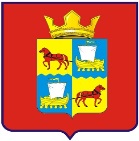       АДМИНИСТРАЦИЯмуниципального образования    Переволоцкий поссовет                                                  Переволоцкого района     Оренбургской области      ПОСТАНОВЛЕНИЕ                                                                                  от  14.06.2022г.       №  139-п         п. Переволоцкий Об утверждении Перечня автомобильныхдорог местного значения  муниципального образования Переволоцкий поссовет                                                                           и присвоении им идентификационных номеров	В   целях реализации  Федерального закона от 10 декабря 1995 года № 196-ФЗ «О безопасности дорожного движения», Федерального закона от 8 ноября 2007 года № 257-ФЗ «Об автомобильных дорогах и о дорожной деятельности в Российской Федерации и о внесении изменений в отдельные законодательные акты Российской Федерации», Уставом муниципального образования Переволоцкий поссовет:	1. Утвердить Перечень автомобильных дорог общего пользования местного назначения муниципального образования Переволоцкий поссовет  и присвоить им идентификационные номера (приложение № 1).	2. Постановление главы муниципального образования Переволоцкий поссовет № 342-п от 02.09.2016года признать утратившим силу.          3. Контроль за исполнением постановления  оставляю за собой.	4. Постановление вступает в силу с момента его подписания.   Глава муниципального образования			                 А.А. ОбъедковРазослано:  прокурору, администрации района.                                                                                                                    Приложение № 1                                                                              к постановлению Главы муниципального образования                                    Переволоцкий поссовет №  139-п  от  14.06.2022г.Перечень автомобильных дорог МО Переволоцкий поссовет общего пользования местного значения в  границах муниципального образования Переволоцкий поссовет:№ п/пИдентификационный номерНаименование автомобильной дороги (далее – а/д)Всего,кмКатегория дороги12348253-237-824 ОП МП 53-01Шереметьева1,610                               V асфальт353-237-824 ОП МП 53-02Заречная1,017V асфальт453-237-824 ОП МП 53-03Мира1,219V пгс553-237-824 ОП МП 53-04Первый Переулок 0,557V пгс653-237-824 ОП МП 53-05Хлеборобов0,207V грунтовая753-237-824 ОП МП 53-06Степная0,683V пгс853-237-824 ОП МП 53-07Октябрьская1,306V пгс953-237-824 ОП МП 53-08Есенина0,499V пгс1053-237-824 ОП МП 53-09Пушкина0,947V пгс1153-237-824 ОП МП 53-010Рабочая0,304V пгс1253-237-824 ОП МП 53-011Второй Переулок 0,374V грунтовая1353-237-824 ОП МП 53-012Новостройки0,832V асфальт1453-237-824 ОП МП 53-013Дорожная0,708V асфальт1553-237-824 ОП МП 53-014Комсомольская0,474V асфальт1653-237-824 ОП МП 53-015Чкалова0,357V асфальт1753-237-824 ОП МП 53-0169 Января0,820V асфальт1853-237-824 ОП МП 53-017Литейная0,253V асфальт1953-237-824 ОП МП 53-018Западная0,809V асфальт2053-237-824 ОП МП 53-019Самарская0,491V асфальт2153-237-824 ОП МП 53-020Хвостова1,132V асфальт2253-237-824 ОП МП 53-021Станочная0,202V пгс2353-237-824 ОП МП 53-022Конституции1,252V пгс2453-237-824 ОП МП 53-023Вишневая1,228V пгс2553-237-824 ОП МП 53-024Культурная1,176V пгс2653-237-824 ОП МП 53-025Шефская0,605V пгс2753-237-824 ОП МП 53-026Космическая0,665V пгс2853-237-824 ОП МП 53-027Кооперативная0,762V асфальт2953-237-824 ОП МП 53-028Южная1,155V пгс3053-237-824 ОП МП 53-086Энергетиков0,559         V грунтовая3153-237-824 ОП МП 53-030Рябиновая0,913V пгс3253-237-824 ОП МП 53-031Шоссейная0,878V грунтовая3353-237-824 ОП МП 53-032Мостовая0,835V пгс3453-237-824 ОП МП 53-033Индустриальная0,256V пгс3553-237-824 ОП МП 53-034Уральская0,257V пгс3653-237-824 ОП МП 53-035Линейная0,257V грунтовая3753-237-824 ОП МП 53-036Ольховая0,255V пгс3853-237-824 ОП МП 53-037Березовая0,604V пгс3953-237-824 ОП МП 53-038Цветочная0,269V грунтовая4053-237-824 ОП МП 53-039Хлебная0,173V грунтовая4153-237-824 ОП МП 53-040Восточная0,476V пгс4253-237-824 ОП МП 53-041Калинина0,685V пгс4353-237-824 ОП МП 53-0428 Марта0,232V пгс4453-237-824 ОП МП 53-043Северная0,503V асфальт4553-237-824 ОП МП 53-044Пионерская0,992V асфальт4653-237-824 ОП МП 53-045Пролетарская2,018V асфальт4753-237-824 ОП МП 53-046Ленинская4,610V асфальт4853-237-824 ОП МП 53-047Зеленая0,344V грунтовая4953-237-824 ОП МП 53-048Цвилинга0,792V асфальт5053-237-824 ОП МП 53-049Инкубаторная0,495V асфальт5153-237-824 ОП МП 53-050Водокачная0,382V пгс5253-237-824 ОП МП 53-051Кузьмина0,331V пгс5353-237-824 ОП МП 53-052Больничная0,322V пгс5453-237-824 ОП МП 53-053Гончарная0,155V пгс5553-237-824 ОП МП 53-054Почтовая0,432V пгс5653-237-824 ОП МП 53-055Молодежная0,741V асфальт5753-237-824 ОП МП 53-056Новая0,614V грунтовая5853-237-824 ОП МП 53-057Тракторная0,209V асфальт5953-237-824 ОП МП 53-058Горького0,464V асфальт6053-237-824 ОП МП 53-059Муравьева0,350V асфальт6153-237-824 ОП МП 53-0609 Мая0,481V асфальт6253-237-824 ОП МП 53-061Пугачева0,166V пгс6353-237-824 ОП МП 53-062Садовая0,494V асфальт6453-237-824 ОП МП 53-063Строительная0,312V асфальт6553-237-824 ОП МП 53-064Гагарина0,550V асфальт6653-237-824 ОП МП 53-065Геологов1,952V пгс6753-237-824 ОП МП 53-066Путейцев0,276V грунтовая6853-237-824 ОП МП 53-067Нефтяников0,922V пгс6953-237-824 ОП МП 53-068Советская0,990V асфальт7053-237-824 ОП МП 53-069Школьная0,542V пгс7153-237-824 ОП МП 53-070Набережная0,402V грунтовая7253-237-824 ОП МП 53-071Пер. Просторный0,163V пгс7353-237-824 ОП МП 53-072Лесная0,319V асфальт7453-237-824 ОП МП 53-073Заводская0,410V асфальт7553-237-824 ОП МП 53-074Чапаева0,324V асфальт7653-237-824 ОП МП 53-075Светлая0,569V грунтовая7753-237-824 ОП МП 53-076Кирпичная0,400V грунтовая7853-237-824 ОП МП 53-077Колхозная0,197V пгс7953-237-824 ОП МП 53-078Малышева0,863V асфальт8053-237-824 ОП МП 53-079Вокзальная0,252V грунтовая8153-237-824 ОП МП 53-087Пер. Вязовский0,110V грунтовая8253-237-824 ОП МП 53-080Молодежная(с.Филипповка)1,101V пгс8353-237-824 ОП МП 53-081Шевченко (с.Филипповка)2,189V пгс8453-237-824 ОП МП 53-082Самарская (х. Самарский)2,052V грунтовая8553-237-824 ОП МП 53-084Железнодорожная0,801V асфальт8653-237-824 ОП МП 53-085Рощина0,727V асфальт53-237-824 ОП МП 53-088Ул. Привольная               (х. Самарский)0,788V грунтоваяИтого60,399